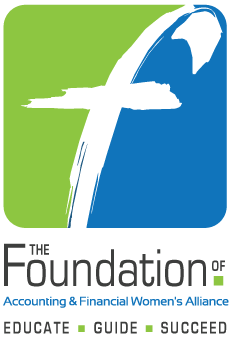 National Dues Reimbursement ApplicationFor Unemployed AFWA MembersSubmit Application to The FoundationWithin 90 days of RenewalPLEASE READ AND COMPLETE THIS APPLICATION CAREFULLY!!ONLY COMPLETED CANDIDATE SUBMISSIONS WILL BE CONSIDERED.National Dues Reimbursement for Unemployed MembersPurpose:	To assist active unemployed members with national dues reimbursement, excluding any local chapter dues.  Criteria:	ApplicantsMust be AFWA membersMust have been an active member for a minimum of the five consecutive previous years prior to applicationMust have participated on a committee or board position for their location chapter or at the national levelMust be unemployed at time of renewalMust be unemployed at date of application submissionMay be reimbursed for a maximum of two consecutive years with reapplication required for the second yearAPPLICATION INFORMATIONRETURN APPLICATION AND ALL ACCOMPANYING DOCUMENTSELECTRONICALLY DIRECTLY TO:foundation@afwa.orgPERSONAL DATA (Contact information where applicant may be reached)First date of unemployment  _______________________________________ AFWA Activities (those that you have participated in)ESSAY - Please submit an essay (150-250 words) describing what AFWA means to you. Award notifications will be made within 60 days of submission. Please do not call or email requesting the status of your application. Application submission does not guarantee a reimbursement. You will still be responsible for chapter level dues.Application materials are distributed to The Foundation of AFWA Scholarship Committee members and treated as confidential. Name of ApplicantDate Applicant Joined AFWADate of RenewalDate of Scholarship ApplicationAFWA Membership (chapter or member at large)AddressCity/State/ZipTelephone 
 E-mail Address    Please list or describe any relevant information regarding your AFWA participation and leadership. For example: (1) Served two years as Program Chair for the chapter – 2009-2011.  (2) Served on the National Board as Secretary (one year) and Treasurer (one year) – 2013-2015.  (3) Served on the Credentials Committee at the 2016 Annual Meeting.